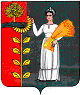 СОВЕТ ДЕПУТАТОВ СЕЛЬСКОГО ПОСЕЛЕНИЯМАЗЕЙСКИЙ  СЕЛЬСОВЕТДобринского муниципального района Липецкой области 50-я сессия IV созываРЕШЕНИЕ18.03.2014г.                                                   с. Мазейка  		     № 112 – рсО  внесении изменений                                                                                    в Порядок  размещения сведений о доходах, расходах,  об имуществе  и обязательствах имущественного  характера лиц, замещающих муниципальные должности, должности муниципальной службы в администрации    сельского поселения Мазейский сельсовет   Добринского муниципального района и членов  их семей  в сети Интернет на официальном сайте  сельского поселения Мазейский сельсовет     Добринского муниципального района и представления   этих сведений средствам массовой информации  для опубликования( утв. решением Совета депутатов сельского поселения   Мазейский сельсовет от 20.12.2013г. № 105-рс)             Рассмотрев Протест Прокуратуры Добринского района № 86-2014 от 08.04. 2014г.  на Порядок размещения сведений о доходах, расходах,  об имуществе  и обязательствах имущественного характера лиц, замещающих муниципальные должности, должности муниципальной службы в администрации сельского поселения Мазейский сельсовет Добринского муниципального района и членов их семей в сети Интернет    на официальном сайте сельского поселения Мазейский сельсовет Добринского муниципального района и представления этих сведений средствам массовой информации для опубликования (утв. решением Совета депутатов сельского поселения  Мазейский сельсовет от 20.12.2013г. № 105-рс), руководствуясь  Федеральным законом от 25 декабря 2008 года  № 273-ФЗ «О противодействии коррупции», Указом Президента Российской Федерации от 8 июля 2013 года № 613 «Вопросы противодействия коррупции», Уставом сельского поселении Мазейский сельсовет, Совет депутатов сельского поселения Мазейский  сельсовет  Решил:1. Внести изменения в  Порядок размещения сведений о доходах, расходах, об имуществе и обязательствах имущественного характера лиц, замещающих муниципальные должности, должности муниципальной службы в администрации сельского поселения Мазейский сельсовет Добринского муниципального района и членов их семей в сети Интернет на официальном сайте сельского поселения Мазейский сельсовет Добринского муниципального района и представления  этих сведений средствам массовой информации для опубликования (утв. решением Совета депутатов сельского поселения  Мазейский сельсовет от 20.12.2013г. № 105-рс) согласно приложению.2.Направить указанный нормативный правовой акт главе сельского поселения Мазейский сельсовет Добринского муниципального района для подписания и официального обнародования.3. Настоящее решение вступает в силу со дня его принятияПредседатель Совета депутатов сельского поселения Мазейский	 сельсовет                                                             Н.И.Тимирев                                                                              				                        Принятырешением Советадепутатов сельского                                    поселения Мазейский сельсоветот 18.03.2014г. № 112-рсИЗМЕНЕНИЯв Порядок размещения сведений о доходах, расходах,  об имуществе     и обязательствах имущественного характера лиц, замещающих муниципальные должности, должности муниципальной службы в администрации сельского поселения Мазейский сельсовет   Добринского муниципального района и членов их семей в сети Интернет   на официальном сайте сельского поселения Мазейский сельсовет Добринского муниципального района и представления этих сведений средствам    массовой информации для опубликования( утв. решением Совета депутатов сельского поселения                            Мазейский  сельсовет от 20.12.2013г. № 105-рс) 1. Внести в Порядок размещения сведений о доходах, расходах,  об имуществе и обязательствах имущественного характера лиц, замещающих муниципальные должности, должности муниципальной службы в администрации сельского поселения Мазейский сельсовет Добринского муниципального района и членов их семей в сети Интернет  на официальном сайте сельского поселения Мазейский  сельсовет Добринского муниципального района и представления этих сведений средствам массовой информации для опубликования следующие изменения:В пункте 6. Порядка: цифру 10 (десять) рабочих дней со дня истечения срока, установленного для их подачи - заменить на 14 (четырнадцать) рабочих дней со дня истечения срока, установленного для их подачи.